Use either the sharing or grouping method to help work out the answer.Eg. Divide the 8 slices by 2Use either the sharing or grouping method to help work out the answer.Eg. Divide the 8 slices by 2Sharing (Share the 8 slices between 2)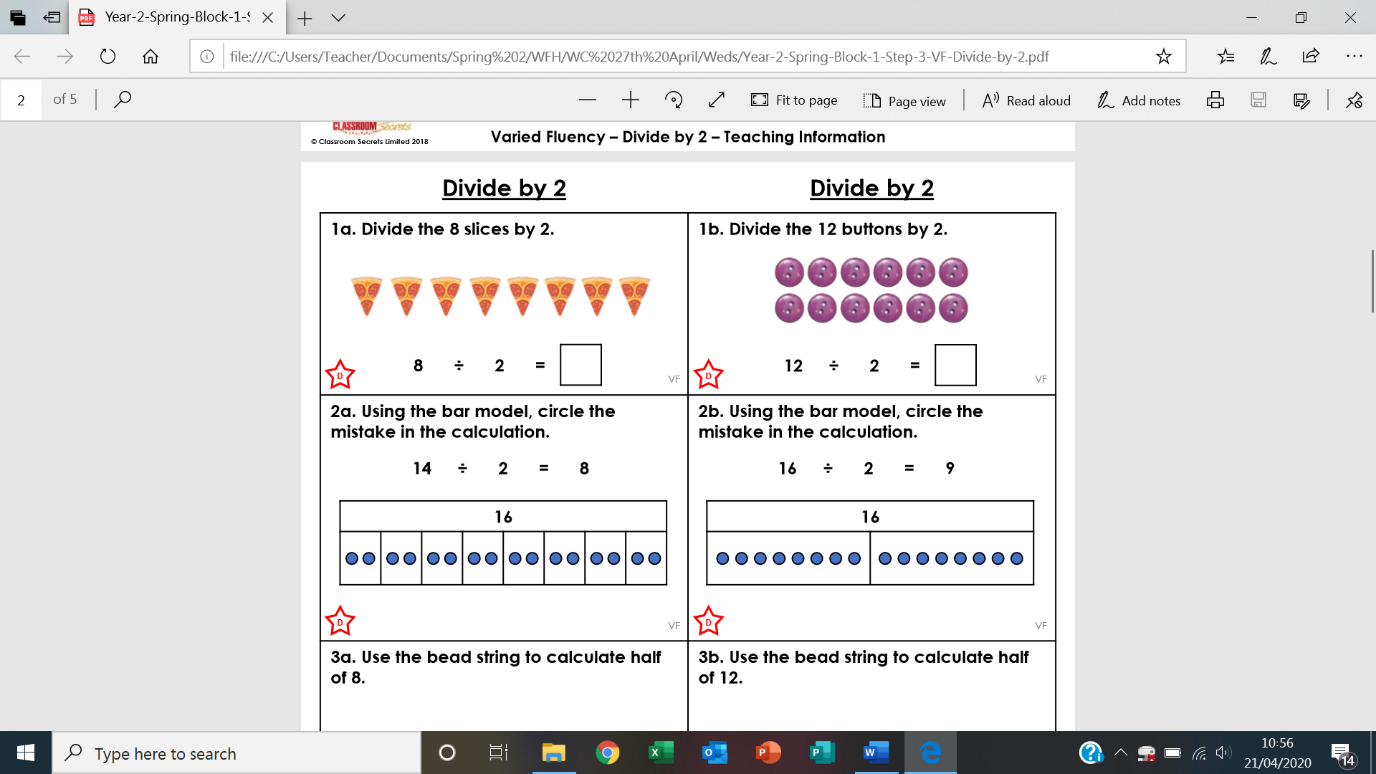 Grouping (Group in 2’s)Divide the 10 circles by 2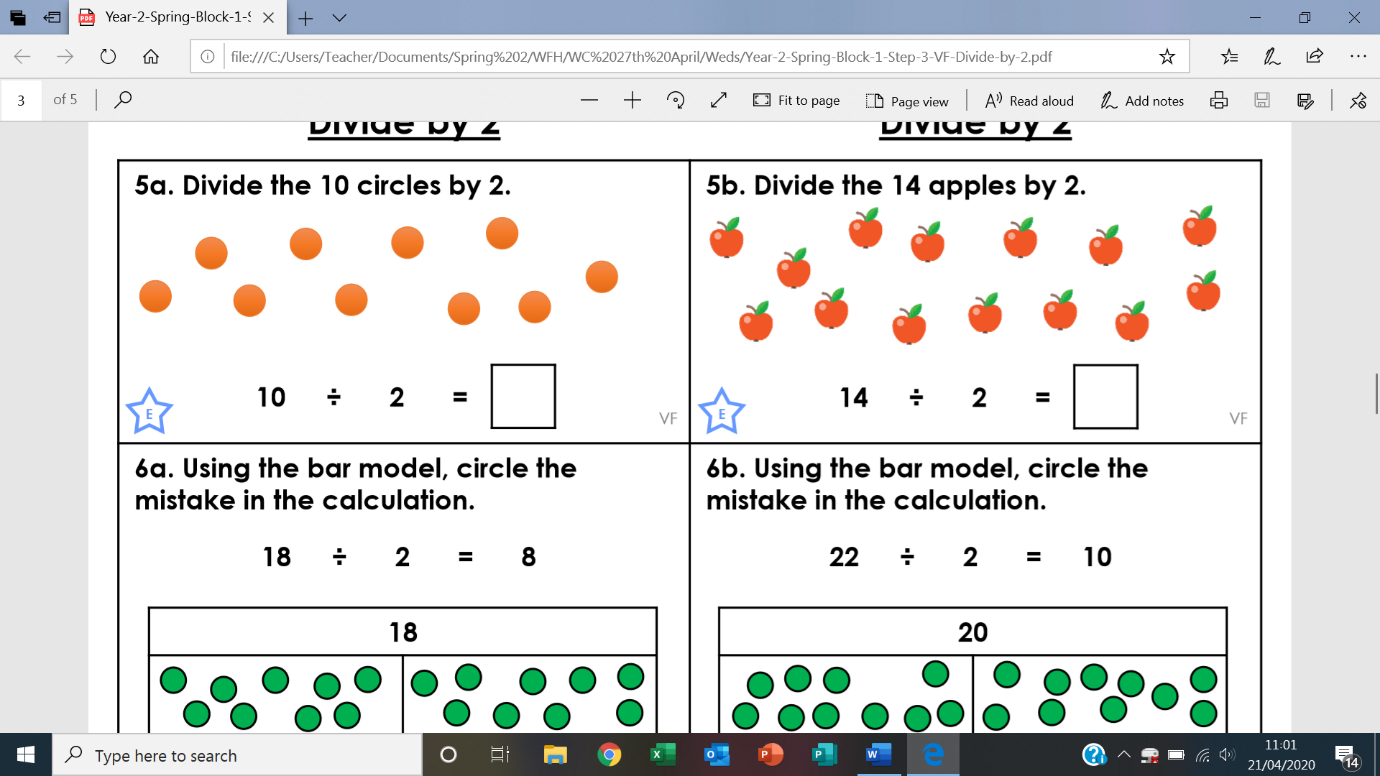 10 ÷ 2 = ____________Divide the 14 apples by 214 ÷ 2 = ____________Divide the 20p by 2.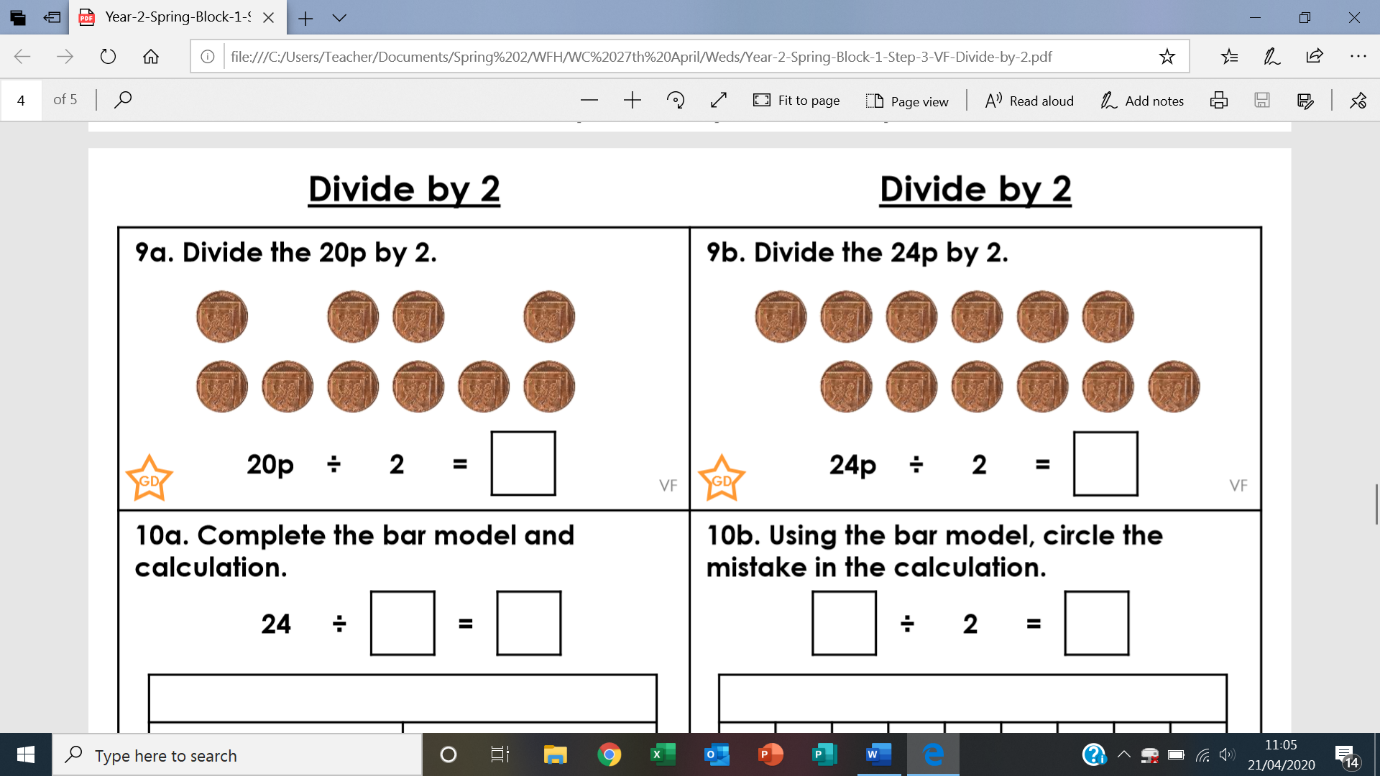 20 ÷ 2 = ____________Divide the 24p by 2. 24 ÷ 2 = ____________Using the bar model, circle the mistake in the calculation.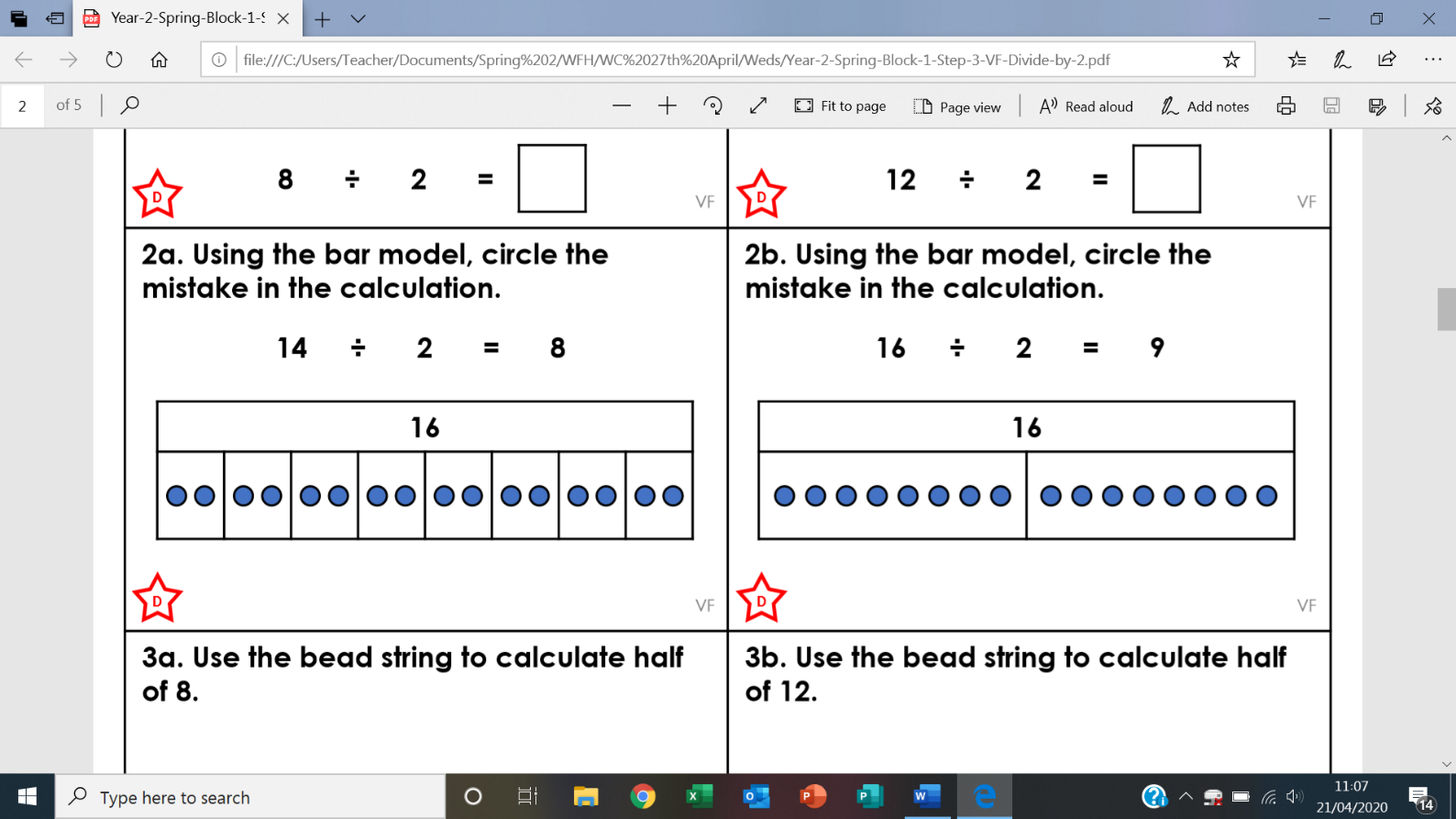 Using the bar model, circle the mistake in the calculation.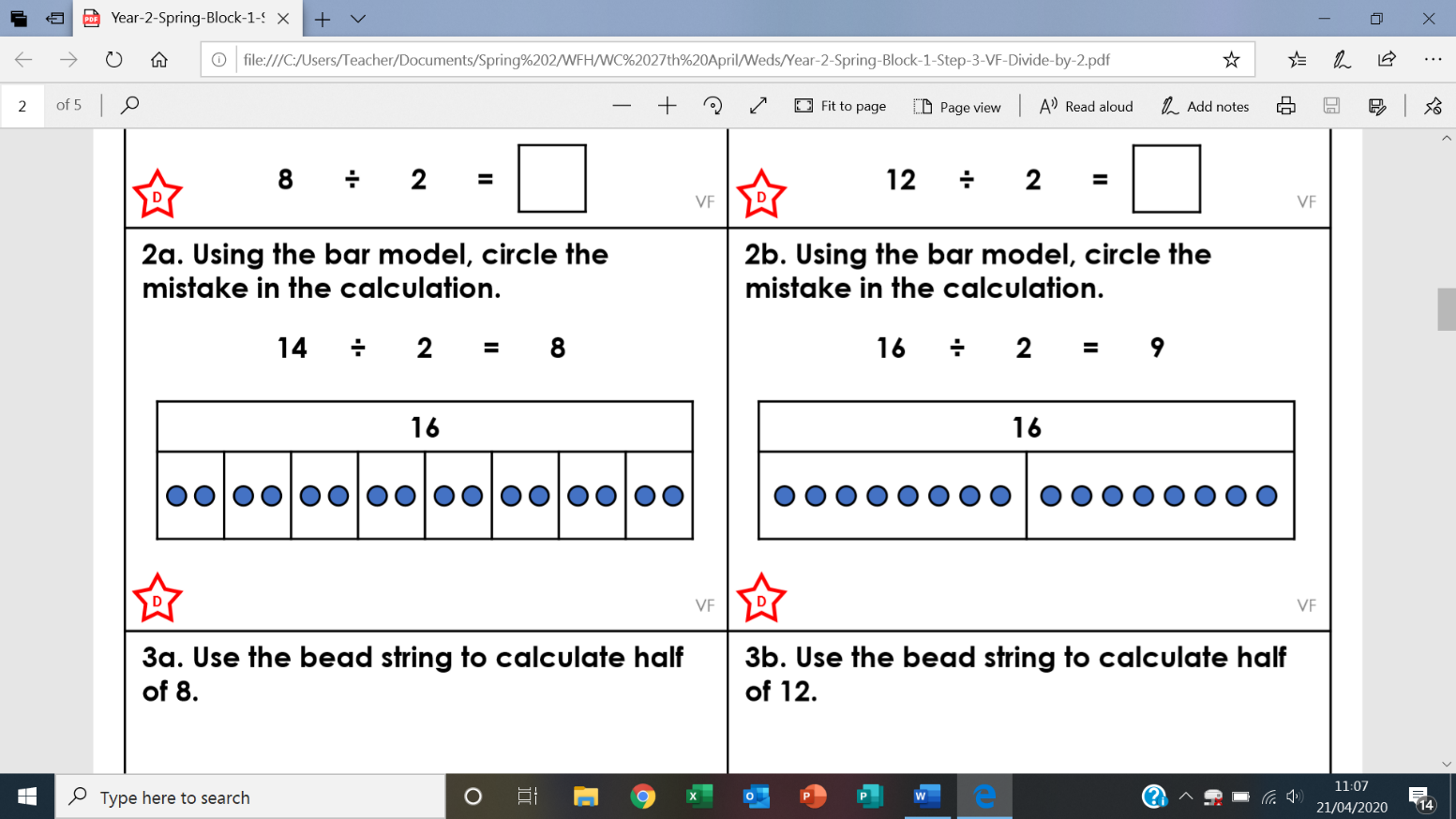 Use the bead string to calculate half of 22.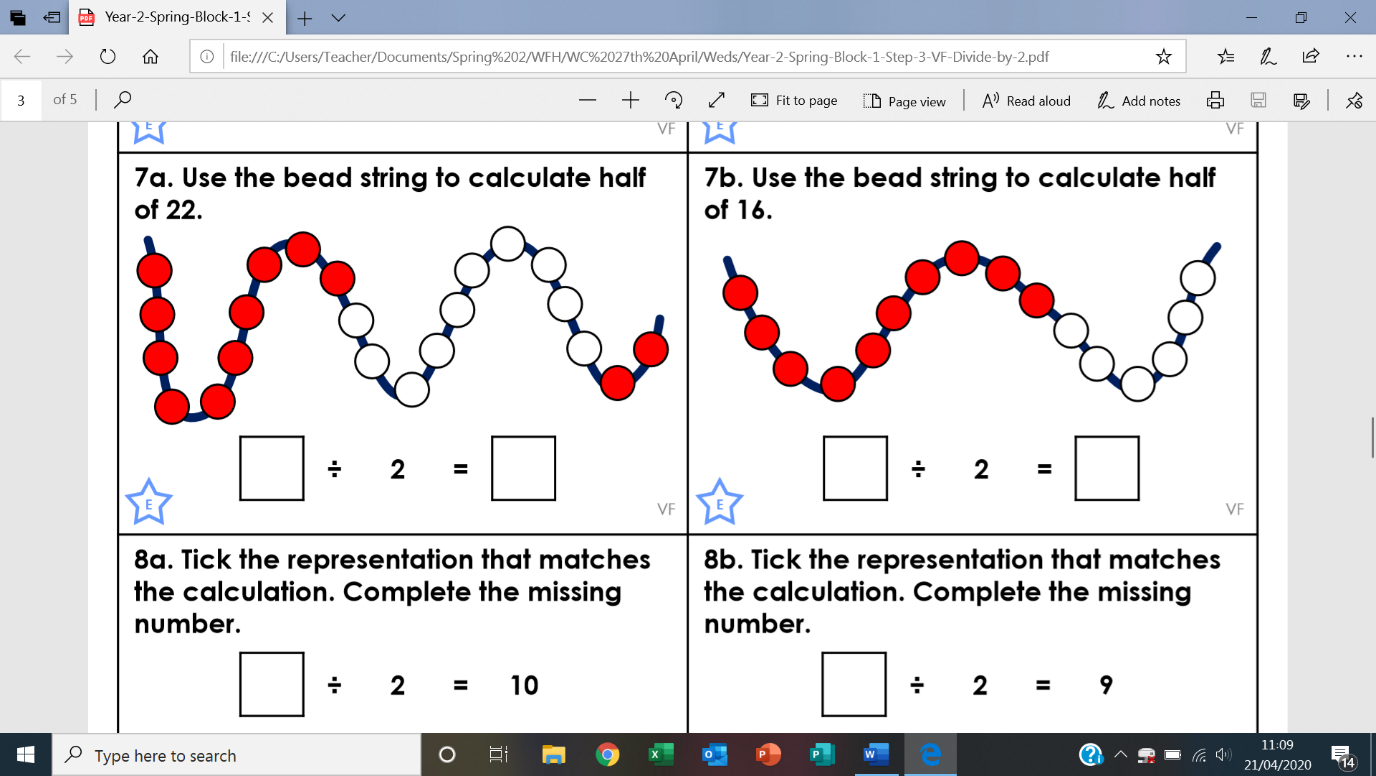 22 ÷ 2 = ____________Use the bead string to calculate half of 16. 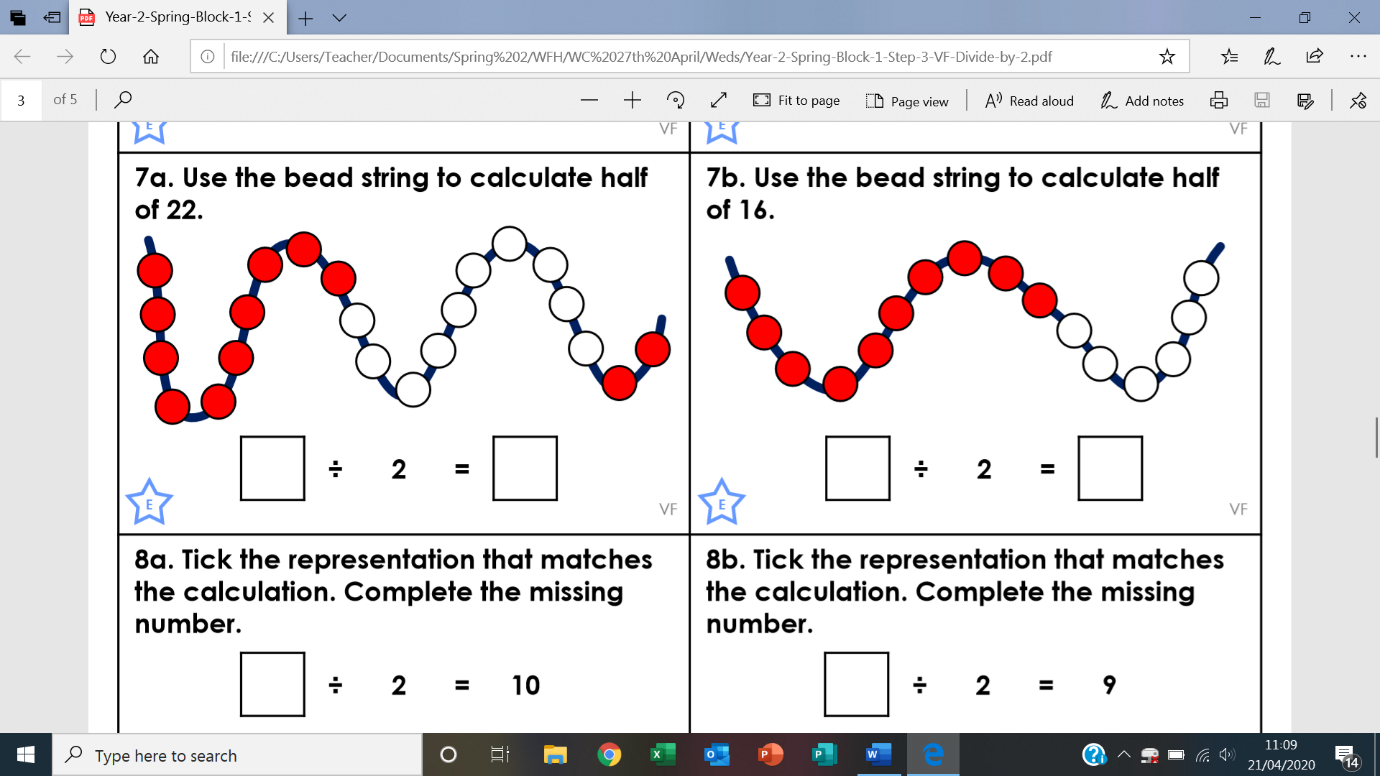 16 ÷ 2 = ____________